ЗАТВЕРДЖЕНО
Наказ Міністерства охорони здоров’я України
14 лютого 2012 року № 110
(у редакції наказу 
Міністерства охорони здоров’я України
від 25 липня 2023 року № 1351)В.о. директора
Департаменту медичних послуг                                                                                                                                              Андрій ГАВРИЛЮК{Форма медичної довідки в редакції Наказу Міністерства охорони здоров'я № 1351 від 25.07.2023}Найменування міністерства, іншого органу виконавчої влади, підприємства, установи, організації, до сфери управління якого належить заклад охорони здоров'я
_________________________________________________________________________
_________________________________________________________________________Найменування та місцезнаходження (повна поштова адреса) закладу
охорони здоров'я, де заповнюється форма
________________________________________________________________________Код за ЄДРПОУ |__|__|__|__|__|__|__|__|______________________________________МЕДИЧНА ДОКУМЕНТАЦІЯНайменування міністерства, іншого органу виконавчої влади, підприємства, установи, організації, до сфери управління якого належить заклад охорони здоров'я
_________________________________________________________________________
_________________________________________________________________________Найменування та місцезнаходження (повна поштова адреса) закладу
охорони здоров'я, де заповнюється форма
________________________________________________________________________Код за ЄДРПОУ |__|__|__|__|__|__|__|__|______________________________________Форма первинної облікової документації№ 086/оЗАТВЕРДЖЕНОНаказ МОЗ України|__|__|__|__|__|__| № |__|__|__|__|Медична довідка
(витяг з медичної картки амбулаторного хворого)Вид медичного огляду: попередній/профілактичний (потрібне підкреслити)від "___" ____________ 20__ рокуМедична довідка
(витяг з медичної картки амбулаторного хворого)Вид медичного огляду: попередній/профілактичний (потрібне підкреслити)від "___" ____________ 20__ рокуМедична довідка
(витяг з медичної картки амбулаторного хворого)Вид медичного огляду: попередній/профілактичний (потрібне підкреслити)від "___" ____________ 20__ року1. Видана                ________________________________________________________________________________________________________
                                                                                                              (найменування і адреса закладу, що видав довідку)1. Видана                ________________________________________________________________________________________________________
                                                                                                              (найменування і адреса закладу, що видав довідку)1. Видана                ________________________________________________________________________________________________________
                                                                                                              (найменування і адреса закладу, що видав довідку)2. Вид закладу освіти, куди подається довідка:              __________________________________________________________________________2. Вид закладу освіти, куди подається довідка:              __________________________________________________________________________2. Вид закладу освіти, куди подається довідка:              __________________________________________________________________________3. Прізвище, ім'я, по батькові
(за наявності):___3. Прізвище, ім'я, по батькові
(за наявності):___3. Прізвище, ім'я, по батькові
(за наявності):___4. Стать чоловіча - 1; жіноча - 2                                                                                                      5. Дата народження |__|__|__|__|__|__|
                                                                                                                                                                                                      (число, місяць, рік)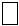 6. Місце проживання особи:           ___________________________________________________________________________________________4. Стать чоловіча - 1; жіноча - 2                                                                                                      5. Дата народження |__|__|__|__|__|__|
                                                                                                                                                                                                      (число, місяць, рік)6. Місце проживання особи:           ___________________________________________________________________________________________4. Стать чоловіча - 1; жіноча - 2                                                                                                      5. Дата народження |__|__|__|__|__|__|
                                                                                                                                                                                                      (число, місяць, рік)6. Місце проживання особи:           ___________________________________________________________________________________________7. Перенесені захворювання:           __________________________________________________________________________________________7. Перенесені захворювання:           __________________________________________________________________________________________7. Перенесені захворювання:           __________________________________________________________________________________________8. Об'єктивні дані і стан здоров'я особи на дату обстеження:     ___________________________________________________________________Лікар, який надає первинну медичну допомогу:                           ____________________________________________________________________________________________________________________________________________________________________________________________         Інші лікарі-спеціалісти: ________________________________________________________________________________________________         ____________________________________________________________________________________________________________________         ____________________________________________________________________________________________________________________         ____________________________________________________________________________________________________________________         ____________________________________________________________________________________________________________________         ____________________________________________________________________________________________________________________         ____________________________________________________________________________________________________________________         ____________________________________________________________________________________________________________________9. Дані лабораторних досліджень ____________________________________________________________________________________________8. Об'єктивні дані і стан здоров'я особи на дату обстеження:     ___________________________________________________________________Лікар, який надає первинну медичну допомогу:                           ____________________________________________________________________________________________________________________________________________________________________________________________         Інші лікарі-спеціалісти: ________________________________________________________________________________________________         ____________________________________________________________________________________________________________________         ____________________________________________________________________________________________________________________         ____________________________________________________________________________________________________________________         ____________________________________________________________________________________________________________________         ____________________________________________________________________________________________________________________         ____________________________________________________________________________________________________________________         ____________________________________________________________________________________________________________________9. Дані лабораторних досліджень ____________________________________________________________________________________________8. Об'єктивні дані і стан здоров'я особи на дату обстеження:     ___________________________________________________________________Лікар, який надає первинну медичну допомогу:                           ____________________________________________________________________________________________________________________________________________________________________________________________         Інші лікарі-спеціалісти: ________________________________________________________________________________________________         ____________________________________________________________________________________________________________________         ____________________________________________________________________________________________________________________         ____________________________________________________________________________________________________________________         ____________________________________________________________________________________________________________________         ____________________________________________________________________________________________________________________         ____________________________________________________________________________________________________________________         ____________________________________________________________________________________________________________________9. Дані лабораторних досліджень ____________________________________________________________________________________________10. Дані інших досліджень __________________________________________________________________________________________________10. Дані інших досліджень __________________________________________________________________________________________________10. Дані інших досліджень __________________________________________________________________________________________________11. Профілактичні щеплення (вказати дату) ____________________________________________________________________________________
          ____________________________________________________________________________________________________________________
          ____________________________________________________________________________________________________________________
          ____________________________________________________________________________________________________________________12. Лікарський висновок             _____________________________________________________________________________________________
          ____________________________________________________________________________________________________________________
          ____________________________________________________________________________________________________________________
          ____________________________________________________________________________________________________________________                                           Підпис особи, яка заповнила довідку ___________________________________________________________________                                           Підпис керівника закладу охорони здоров'я ______________________________________________________________                              М. П.
                         (за наявністю)11. Профілактичні щеплення (вказати дату) ____________________________________________________________________________________
          ____________________________________________________________________________________________________________________
          ____________________________________________________________________________________________________________________
          ____________________________________________________________________________________________________________________12. Лікарський висновок             _____________________________________________________________________________________________
          ____________________________________________________________________________________________________________________
          ____________________________________________________________________________________________________________________
          ____________________________________________________________________________________________________________________                                           Підпис особи, яка заповнила довідку ___________________________________________________________________                                           Підпис керівника закладу охорони здоров'я ______________________________________________________________                              М. П.
                         (за наявністю)11. Профілактичні щеплення (вказати дату) ____________________________________________________________________________________
          ____________________________________________________________________________________________________________________
          ____________________________________________________________________________________________________________________
          ____________________________________________________________________________________________________________________12. Лікарський висновок             _____________________________________________________________________________________________
          ____________________________________________________________________________________________________________________
          ____________________________________________________________________________________________________________________
          ____________________________________________________________________________________________________________________                                           Підпис особи, яка заповнила довідку ___________________________________________________________________                                           Підпис керівника закладу охорони здоров'я ______________________________________________________________                              М. П.
                         (за наявністю)